別記第５号様式（第６関係）登録番号　第　　　　　　号　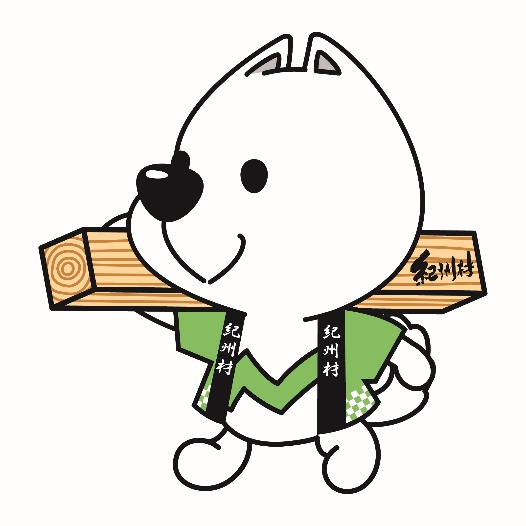 わかやま紀州材利用推進店登録証  登録事業者名称　　　　　　　　　　　  所在地又は住所　　　　　　　　　　　 　上記事業者を「わかやま紀州材利用推進店」として登録します。　　　　　　年　　月　　日　                    　和歌山県知事　仁 坂 吉 伸　　　印